DUE September 15 to awards@rotarydistrict5650.orgPURPOSE AND CRITERIARotary International’s highest honor recognizes Rotarians who demonstrate Rotary’s motto, Service Above Self, by volunteering their time and talents to help others. The award is internationally competitive and is granted to no more than 150 Rotarians worldwide, and no more than one from each district, each year.  Criteria:● Rotarian must have performed continuing humanitarian service in any form● This award is intended to recognize especially those who actively help others through Rotary● This award is not in recognition of one’s performance in an elected or appointed Rotary assignment● Financial contributions to The Rotary Foundation or specific projects will not be consideredRestrictions:● The nominee cannot be for the spouse, child, grandchild, the spouse of a child or grandchild, or a parent or grandparent of the District Governor or Immediate Past District Governor; cannot be for the current, incoming or immediate past District Governor; cannot be a current, incoming or past Rotary International Director, Rotary Foundation Trustee or International President● No Rotarian may receive the award posthumously or more than once.ROTARY DISTRICT 5650 NOMINATION PROCESSNominations must adhere to a very strict Rotary International nomination process; nominations must come from clubs in Rotary District 5650 must follow all guidelines above and below.  . . . Nominations must be typed and submitted on this form. . . Nominations are to be printed, signed by the member’s club President and Secretary, scanned and sent by email. . . Nominations must be returned to the Rotary District 5650 Awards Chair (exec@rotarydistrict5650.org). . . Nominations must be received by the District Awards Chair by September 15. . . Information must fit in the box (next page) – font= Arial 10.5 only; approximately 1000 words max per section. . . Only one nomination can be submitted per club per yearNOMINATION:Rotary Club:     	  Club ID:     	Member Nominated*:     	  Member ID:     	Classification:     	  Number of Years in Rotary:     	* show name as it should be printed on the recognition certificate.Signatures Required:Club President:     	  Date:     	Club Secretary:     	  Date:     	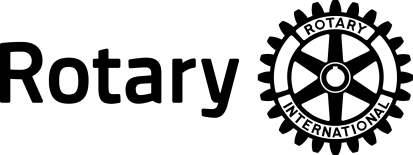 SERVICE ABOVE SELF AWARDPersonal Biography (One paragraph - 500 characters maximum):      		Rotary positions held (please list the most recent, up to 5) Position Title:        		     Rotary Year:        	Position Title:        		     Rotary Year:        	Position Title:        		     Rotary Year:        	Position Title:        		     Rotary Year:        	Position Title:        		     Rotary Year:        	Rotary service activities:      		Non-Rotary service activities:      		Describe how this candidate embodies Service Above Self:      		